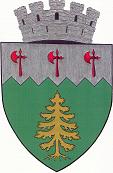 ROMÂNIAJUDEŢUL SUCEAVAPRIMĂRIA MUNICIPIULUI CÂMPULUNG MOLDOVENESCStr. 22 Decembrie nr. 2, cod poştal 725100Tel. 0230314425, fax 0230314725; primaria@campulungmoldovenesc.ro; Nr. 13785 din 11.04.2023RAPORT PRIVIND ACTIVITATEA PRIMĂRIEI MUNICIPIULUICÂMPULUNG MOLDOVENESC ÎN ANUL 2022I.PROFIL ORGANIZAŢIONALCUVÂNT ÎNAINTERaportul de activitate pentru anul 2022 al Primăriei Municipiului Câmpulung Moldovenesc, elaborat şi adus la cunoştinţă publică în baza prevederilor art. 5 alin. (3) din Legea nr. 544/2001 privind liberul acces la informațiile de interes public şi ale  art. 10 alin. (3), (4), (5) din Normele metodologice de aplicare a Legii nr. 544/2001, aprobate prin H.G.R. nr. 123/2002, reprezintă un demers pozitiv spre creşterea transparenţei şi o reală deschidere către cetăţean.Prin documentul de faţă prezentăm cetăţenilor date concrete despre activitatea investiţională a municipalităţii şi informaţii privind priorităţile de dezvoltare pe termen lung.Am îmbunătăţit şi continuăm să îmbunătăţim calitatea serviciilor prestate de administraţia publică către cetăţeni şi vă asigurăm că, împreună cu întreg aparatul de specialitate din cadrul primăriei, ne vom apleca asupra nevoilor comunității prin atragerea de fonduri europene și programe naționale pentru a îmbunătăți calitatea vieții locuitorilor municipiului Câmpulung Moldovenesc.MISIUNEA PRIMĂRIEI ŞI RESPONSABILITĂŢIMisiunea Primariei municipiului Câmpulung Moldovenesc este de a fi în slujba nevoilor comunității locale, furnizând servicii la un înalt standard de calitate, respectând valori precum: performanța, disciplina, integritatea, onestitatea. respectul fată de lege și cetățean, spiritul de echipă, capacitatea de inovare, egalitatea de șanse și responsabilitatea social, în condiții de reală transparență și cu implicarea cetăţenilor în luarea deciziilor.Viziunea strategică adoptată constă în dezvoltarea municipiului nostru ca stațiune turistică europeană, având un mediu curat și condiții bune de viață pentru cetățenii săi. Acest lucru va fi posibil luându-se în calcul toți factorii ce contribuie la realizarea cu succes a unui plan integrat de dezvoltare: mediul economic, dezvoltarea turismului într-un cadru reglementat, dezvoltarea infrastructurii tehnico-edilitare, accesul tuturor categoriilor sociale la serviciile de utilitate publică, protejarea mediului înconjurător, relansarea și dezvoltarea coeziunii și incluziunii sociale.Strategia de dezvoltare durabilă a Municipiului Câmpulung Moldovenesc pentru perioada 2016-2025 stabilește obiective concrete pentru trecerea, într-un interval de timp rezonabil și realist, la modelul de dezvoltare generator de valoare adăugată înaltă, propulsat de interesul pentru cunoaștere și inovare, orientat spre îmbunătățirea continuă a calității vieții oamenilor și a relațiilor dintre ei în armonie cu mediul natural din comunitatea noastră.Strategia de dezvoltare locală a fost elaborată pornind de la problemele cu care se confruntă comunitatea noastră, abordate într-un cadru integrat, corelate cu obiectivele și planurile strategice elaborate la nivel regional, național și european, urmărindu-se direcțiile de dezvoltare spre care dorim să ne îndreptăm cu scopul de a atinge obiectivele de dezvoltare durabilă.În acest scop, sunt identificate câteva obiective cheie pe care ar trebui să ne axăm: dezvoltarea infrastructurii din municipiul Câmpulung Moldovenesc, îmbunătățirea condițiilor de trai ale locuitorilor, sprijinirea și punerea în valoare a capitalului uman, dezvoltarea infrastructurii sanitare și a sistemului de protecție socială și protejarea mediului înconjurător, crearea unui mediu favorabil dezvoltării unei economii durabile şi valorificarea durabilă a resurselor turistice locale.Avem un plan strategic de dezvoltare pentru următorii ani care să poată facilita crearea de noi locuri de muncă și sprijinirea investițiilor, regenerarea urbană a municipiului, dezvoltarea educației și protecția socială, dezvoltarea infrastructurii utilitare și a infrastructurii de turism precum și alte direcții strategice care pun accentul pe o creştere inteligentă, durabilă şi favorabilă incluziunii.Municipiul Câmpulung Moldovenesc este partener activ al autorităților județene, regionale și centrale, pentru a ne putea asigura că interesele câmpulungenilor sunt reprezentate echitabil și că unitatea administrativ-teritorială își va consolida poziția de Pol de Dezvoltare Urbană pentru a contribui la o dezvoltare teritorială echilibrată a regiunii.II.POLITICI PUBLICEStrategia Municipiului Câmpulung Moldovenesc se axează pe trei priorităţi fundamentale:-creştere inteligentă – dezvoltarea unei economii bazate pe cunoaştere şi inovare;-creştere durabilă – promovarea unei economii mai eficiente din punct de vedere al utilizării resurselor, mai ecologic şi mai competitiv;-creştere favorabilă incluziunii – promovarea unei economii cu o rată ridicată a ocupării forţei de muncă, în măsură să asigure coeziunea economică, socială şi teritorială.Este evident că avem nevoie de un aparat administrativ modern, care să răspundă rapid și eficient nevoilor societății. Va continua procesul de simplificare administrativă prin următoarele:-digitalizarea și debirocratizarea serviciilor publice precum și automatizarea cât mai multor procese, prin utilizarea celor mai noi tehnologii TIC de administrare a datelor;-introducerea de proceduri administrative corelate cu sistemul de e-guvernare;-creșterea accesibilității serviciilor publice online;-realizarea raportărilor Open Data conform specificațiilor unitare la nivel naional.În anul 2022 s-au realizat următoarele investiții:Reabilitare alei și parcări în municipiul Câmpulung Moldovenesc etapa IIAcest obiectiv de investiții, cu 24 de amplasamente, este realizat în cadrul unui contract de lucrări multianual cu finanțare de la bugetul local.În anul 2022 s-au realizat lucrările pentru obiectele: ob.1 - Zona Stadion bl. B3-B4; ob.2 - Zona Stadion bl. B1-B2; ob.3 - Calea Transilvaniei nr.65; ob.4 - str. C. Porumbescu/I. Creangă; ob.5 - str. Gării nr.9; ob.6 - str. Gării nr.1; ob.7 - str. I. Ștefureac; ob.14 - str. Rândunicii nr. 2; ob.15 - Calea Bucovinei nr.42; ob.16 - Calea Bucovinei nr.44; ob.17 - Calea Bucovinei nr.73; ob.18 - str. Molidului G100; ob.19 - str. Molidului - Biserica; ob.20 - str. Molidului - Judecatorie; ob.21 - str. Molidului nr.8,  ob. 22 - str. Molidului nr.14-16; ob.24 - str. Dimitrie Cantemir.Pentru acest obiectiv s-a efectuat și recepția la terminarea lucrărilor în data de 16.12.2022.Valoarea totală a obiectivului de investiții este de 7,969,269.89 lei cu T.V.A din care în anul 2022 s-au executat lucrări în valoare de  – 3.644.531,73 lei cu T.V.A., fiind finanțat de la bugetul local.Consolidare şi restaurare imobil Fosta Primărie a municipiului Câmpulung Moldovenesc, situat în str. Calea Transilvaniei nr. 2, municipiul Câmpulung Moldovenesc, judeţul SuceavaAcest obiectiv de investiții se realizează în cadrul unui contract de lucrări multianual cu finanțare de la bugetul local.Reabilitare acoperiș și elemente decorative la imobilul Fosta Primărie a municipiului Câmpulung Moldovenesc, situat în str. Calea Transilvaniei nr. 2, municipiul Câmpulung Moldovenesc, judeţul SuceavaAcest obiectiv de investiții se realizează în cadrul unui contract de lucrări multianual cu finanțare de la bugetul local.În anul 2022 s-au executat lucrări de restaurare a elementelor decorative din piatră și s-a finalizat execuția învelitorii acoperișului.Valoarea lucrărilor în anul 2022 a fost de 130.000 lei cu T.V.A., finanțat din bugetul local.Reabilitare și modernizare sediu clădire principală Școala gimnazială “Bogdan Vodă”, municipiul Câmpulung Moldovenesc, județul SuceavaAcest obiectiv de investiții este finanțat în cadrul Programului Național de Dezvoltare Locală cu o contribuție de la bugetul local. Contractul de proiectare, lucrări și asistență tehnică multianual este în valoare 3.129.387 lei cu T.V.A.În anul 2022 s-a finalizat reabilitarea tronsonului II al clădirii și a fost efectuată recepția la terminarea lucrărilor în data de 16.12.2022.Valoarea lucrărilor executate în anul 2022 este de 196.957,86 lei cu T.V.A.Reabilitare, modernizare și dotare Colegiul Național Dragoș Vodă, municipiul Câmpulung Moldovenesc, județul SuceavaAcest obiectiv de investiții este finanțat în cadrul Programului Național de Dezvoltare Locală cu o contribuție de la bugetul local. Contractul de proiectare, lucrări și asistență tehnică multianual este în valoare 7.302.205 lei cu T.V.A.În anul 2022 s-au realizat lucrări de desfaceri, execuție instalații electrice, sanitare, termice, de prevenire și stingere a incendiilor, tencuieli pereți demisol, turnare șape  în valoare de 1.701.913 lei cu T.V.A.Reabilitare, modernizare și extindere Colegiul Silvic Bucovina, municipiul Câmpulung Moldovenesc, județul SuceavaAcest obiectiv de investiții este finanțat în cadrul Programului Național de Dezvoltare Locală cu o contribuție de la bugetul local. Datorită nepredării documentațiilor tehnico-economice de către contractant s-a reziliat contractul de proiectare, lucrări și asistență tehnică. În urma unei noi proceduri de achiziție a fost semnat un nou contract.  Contractul de proiectare, lucrări și asistență tehnică multianual este în valoare 9.690.300 lei cu T.V.A.Reabilitare, modernizare și extindere Școala Teodor Darie, municipiul Câmpulung Moldovenesc, județul SuceavaAcest obiectiv de investiții este finanțat în cadrul Programului Național de Dezvoltare Locală cu o contribuție de la bugetul local. Contractul de proiectare, lucrări și asistență tehnică multianual este în valoare 3.985.314 lei cu T.V.A.În anul 2022 s-au realizat lucrări de anvelopare termică, tencuieli exterioare și placări decorative, montare covor P.V.C. holuri, săli de clasa, băi, montare corpuri de iluminat, centrale termice în valoare de 853.304 lei cu T.V.A. inclus.Reabilitare și modernizare drum de interes local, Izvorul Alb – Pârtia de schi, de la km 2+000 – 5+000, județul SuceavaAcest obiectiv de investiții este realizat în cadrul unui contract de lucrări multianual cu finanțare de la bugetul local. În anul 2022 au fost finalizate lucrările și s-a efectuat recepția la terminarea lucrărilor.Valoarea totală a contractului de lucrări este de 1.578.793 de lei cu T.V.A.Reabilitare și modernizare străzi municipiul Câmpulung Moldovenesc, județul SuceavaAcest obiectiv de investiții este realizat în cadrul unui contract de lucrări multianual cu finanțare de la bugetul local. Valoarea totală a contractului de lucrări este de 9.444.018 de lei cu T.V.A.În anul 2022 s-au executat lucrări pe străzile 1 Septembrie, Mioriței, 13 Decembrie, Pârâul Deia, în valoare de 2.328.393 lei cu T.V.A. din bugetul local.Proiect tehnic, DTAC și DE -  Refacere infrastructură rutieră, poduri, podețe și apărări de maluri, str. Valea Seacă și str. S. Fl. Marian, municipiul Câmpulung Moldovenesc, județul SuceavaÎn anul 2022, în urma creșterii substanțiale a prețurilor materiilor prime, problemelor legate de producerea și transportul materialelor de construcții, a creșterilor costurilor cu forța de muncă a fost necesară actualizarea prețurilor conform indicatorilor tehnico-economici precizați în Documentația pentru Avizarea Lucrărilor de Intervenție . Valoare lucrărilor rezultată din Documentația pentru Avizarea Lucrărilor de Intervenție depășește 68.000.000 lei cu T.V.A.Amenajare curți interioare Școala Gimnazială George Voevidca și Bogdan VodăAcest obiectiv de investiții este realizat în cadrul unui contract de lucrări cu finanțare de la bugetul local. Valoarea totală a contractului de lucrări este de 456.200 de lei cu T.V.A.În anul 2022 s-au finalizat și recepționat lucrările de execuție. Execuție canal betonat C.D. Gherea, municipiul Câmpulung Moldovenesc, județul SuceavaÎn anul 2022 s-au executat și finalizat lucrările obiectivului ”Execuție canal betonat C.D. Gherea, municipiul Câmpulung Moldovenesc, județul Suceava”. Recepția la terminarea lucrărilor a fost efectuată în data de 21.12.2022.Valoarea totală a contractului de lucrări este de 476.000 de lei cu T.V.A. Modernizare și extindere clădire – Sediul Primăriei și al Consiliului LocalAcest obiectiv de investiții este realizat în cadrul unui contract de executie cu finanțare de la bugetul local. Valoarea totală a contractului de execuție este de 1.836.107 de lei cu T.V.A.În anul 2022 s-au finalizat procedurile de achiziții și s-a semnat contractul privind execuția lucrărilor.Dezvoltarea infrastructurii turistice prin realizarea unui obiectiv cu destinație comerț și alimentație publică la domeniul schiabil Rarău Acest obiectiv de investiții este realizat în cadrul unui contract de execuție cu finanțare de la bugetul local. Valoarea totală a contractului de execuție este de 4.138.090 de lei cu T.V.A.În anul 2022 s-au finalizat procedurile de achiziții și s-a semnat contractul privind execuția lucrărilor.Îmbunătățirea serviciilor sociale, recreative și a spațiilor publice urbane în municipiul Câmpulung MoldovenescAcest obiectiv de investiții este realizat în cadrul unui contract cu finanțare din fonduri europene și cu o contribuție de la bugetul local. Valoarea totală a obiectivului de investiții este de 22.563.451 de lei cu T.V.A.În anul 2022 s-au demarat procedurile de achiziție. La prima procedura de achiziție nu s-a prezentat niciun ofertant. Astfel au fost reluate procedurile de achiziție, acestea fiind în curs de finalizare. Extinderea și reabilitarea sistemului de alimentare cu apă în municipiul Câmpulung MoldovenescAcest obiectiv de investiții este realizat în cadrul unui contract cu finanțare de la bugetul de stat prin Programul Național de Investiții ”Anghel Saligny” și cu o contribuție de la bugetul local. În anul 2022 s-a realizat studiul de fezabilitate în valoare de 120.000 lei.Valoarea totală a obiectivului de investiții este de 7.973.000 lei cu T.V.A.Extinderea și reabilitarea sistemului de canalizare în municipiul Câmpulung MoldovenescAcest obiectiv de investiții este realizat în cadrul unui contract cu finanțare de la bugetul de stat prin Programul Național de Investiții ”Anghel Saligny” și cu o contribuție de la bugetul local. În anul 2022 s-a realizat studiul de fezabilitate în valoare de 142.800 lei.Valoarea totală a obiectivului de investiții este de 20.441.000 lei cu T.V.A.Reabilitare și modernizare străzi (str. Șandru, str. Valea Caselor) în municipiul Câmpulung MoldovenescAcest obiectiv de investiții este realizat în cadrul unui contract cu finanțare de la bugetul de stat prin Programul Național de Investiții ”Anghel Saligny” și cu o contribuție de la bugetul local. În anul 2022 s-a realizat studiul de fezabilitate în valoare de 120.000 lei.Valoarea totală a obiectivului de investiții este de 12.986.977 lei cu T.V.A. Proiect tehnic, DTAC și DE - Canalizație subterană în zona centrală Acest obiectiv de investiții este realizat în cadrul unui contract de proiectare cu finanțare de la bugetul local. Valoarea totală a contractului este de 54.978 lei cu T.V.A.În anul 2022 s-au finalizat procedurile de achiziții.Construire creșă, str. 13 Decembrie, municipiul Câmpulung Moldovenesc Acest obiectiv de investiții este realizat în cadrul unui contract cu finanțare de la bugetul de stat prin Planul Național de Redresare și Reziliență și cu o contribuție de la bugetul local. În anul 2022 s-au semnat contractul de finanțare și contractul de proiectare și execuție lucrări.Valoarea totală a obiectivului de investiții este de 16.640.271 lei cu T.V.AElaborare Studiu de trafic în municipiul Câmpulung MoldovenescÎn anul 2022 a fost recepționată documentația de Elaborare a Studiului de trafic în municipiul Câmpulung Moldovenesc. Valoarea totală a documentației prevăzută în în contract este de 41.650 lei cu TVA. Expertize tehnice - clădiri multifamiliale, Corp C11 Colegiul Silvic ”Bucovina”, Corp C8 Liceul Tehnologic Nr. 1În anul 2022 au fost realizate expertizele tehnice pentru un număr de 12 clădiri multifamiliale (blocuri), pentru Corpul C11 al Colegiului Silvic ”Bucovina” și pentru Corpul C8 al Liceului Tehnologic Nr.1 din municipiul Câmpulung Moldovenesc. Aceste documentații au fost necesare în vederea depunerii cererilor de finanțare în cadrul Planului Național de Redresare și Reziliență.Audite energetice - clădiri multifamiliale, Corp C11 Colegiul Silvic ”Bucovina”, Corp C8 Liceul Tehnologic Nr. 1În anul 2022 au fost realizate auditele energetice pentru un număr de 12 clădiri multifamiliale (blocuri), pentru Corpul C11 al Colegiului Silvic ”Bucovina” și pentru Corpul C8 al Liceului Tehnologic Nr.1 din municipiul Câmpulung Moldovenesc. Aceste documentații au fost necesare în vederea depunerii cererilor de finanțare în cadrul Planului Național de Redresare și Reziliență.Creșterea eficienței energetice a infrastructurii de iluminat public în municipiul Câmpulung MoldovenescAcest obiectiv de investiții este realizat în cadrul unui contract cu finanțare de la bugetul de stat prin Administrația  Fondului pentru  Mediu și cu o contribuție de la bugetul local. În anul 2022 a fost întocmită Documentația pentru Avizarea Lucrărilor de Intervenție, documentație necesară pentru depunerea cererii de finanțare. Valoarea totală a obiectivului de investiții este de 5.075.817 lei cu T.V.A Suport tehnic realizare terenuri de sport Scoala gimnazială Bogdan Vodă, Școala gimnazială George Voevidca, Colegiul Național Dragoș VodăÎn anul 2022 s-au executat lucrările de construcție ale terenurilor de sport la Scoala gimnazială Bogdan Vodă, Școala gimnazială George Voevidca, Colegiul Național Dragoș Vodă, lucrări pentru care Serviciul investiții, tehnic, administrativ a oferit suport tehnic. Dezvoltarea infrastructurii pentru transportul verde - piste pentru biciclete în Câmpulung MoldovenescAcest obiectiv de investiții este realizat în cadrul unui contract cu finanțare de la bugetul de stat prin Planul Național de Redresare și Reziliență și cu o contribuție de la bugetul local. În anul 2022 s-a semnat contractul de finanțare și s-au demarat procedurile de achiziție pentru realizarea studiului de fezabilitate.Valoarea totală a obiectivului de investiții este de 2.475.010 lei cu T.V.AConstruire bloc de locuințe pentru tineri în municipiul Câmpulung MoldovenescAcest obiectiv de investiții este realizat în cadrul unui contract cu finanțare de la bugetul de stat prin Planul Național de Redresare și Reziliență și cu o contribuție de la bugetul local. În anul 2022 s-a semnat contractul de finanțare și s-au demarat procedurile de achiziție pentru realizarea studiului de fezabilitate.Valoarea totală a obiectivului de investiții este de 4.395.442 lei cu T.V.A Înnoirea parcului de vehicule destinate transportului public - achiziția de vehicule nepoluanteAcest obiectiv de investiții este realizat în cadrul unui contract cu finanțare de la bugetul de stat prin Planul Național de Redresare și Reziliență și cu o contribuție de la bugetul local. În anul 2022 s-a semnat contractul de finanțare și s-au demarat procedurile de achiziție pentru realizarea studiului de fezabilitate.Valoarea totală a obiectivului de investiții este de 12.326.440 lei cu T.V.AAsigurarea infrastructurii pentru transportul verde - puncte de reîncarcare vehicule electriceAcest obiectiv de investiții este realizat în cadrul unui contract cu finanțare de la bugetul de stat prin Planul Național de Redresare și Reziliență și cu o contribuție de la bugetul local. În anul 2022 s-a semnat contractul de finanțare și s-au demarat procedurile de achiziție pentru realizarea studiului de fezabilitate.Valoarea totală a obiectivului de investiții este de 1.757.403 lei cu T.V.APRIORITĂŢILE PENTRU PERIOADA URMĂTOAREViitorul comunității noastre stă în mâinile noastre și, dacă avem această oportunitate de a schimba în mai bine, consider că este datoria noastră, a autorităţilor publice locale, de a ne implica și a transforma municipiul Câmpulung Moldovenesc într-unul dintre cele mai dezvoltate și cunoscute din zona Bucovinei.Anul 2023 este un an de o importanță majoră pentru dezvoltarea viitoare a Municipiului Câmpulung Moldovenesc, având în vedere că ne dorim să fim un actor important la nivel regional și national, parte al platformei-cadru pentru definirea şi aplicarea politicilor de dezvoltare economică.Obiectivele stabilite pentru 2023 continuă priorităţile şi activităţile stabilite în Strategia de dezvoltare a municipiului Câmpulung Moldovenesc, perioada 2016-2025, strategie care a fost corelată cu obiectivele asumate de România şi propune proiecte convergente, spre atingerea indicatorilor stabiliţi în documente programatice regionale, naționale și europene.III.TRANSPARENŢĂ INSTITUŢIONALĂBUGETUL INSTITUŢIEISinteza bugetului pe surse de finanţare şi sinteza cheltuielilor, arată astfel:INFORMAŢII LEGATE DE PROCESUL DE ACHIZIŢII PUBLICE, ACHIZIŢIILE SECTORIALE ŞI CONCESIUNILE DE LUCRĂRI ŞI SERVICII:În anul 2022 au fost realizate următoarele achiziţii publice (lista contractelor încheiate în 2022):Lista contractelor încheiate în anul 2022                    INFORMAŢII DESPRE LITIGII ÎN CARE ESTE IMPLICATĂ INSTITUŢIA:SITUAŢIAprivind dosarele repartizate Compartimentului juridic, aflate pe rolul instanţelor de judecată în perioada 01 ianuarie 2022 - 31 decembrie 2022ORGANIGRAMA:Structurile funcționale subordonate Primarului și Consiliului Local al Municipiului Câmpulung Moldovenesc și datele de contact sunt:Primăria și Consiliul Local al Municipiului Câmpulung Moldovenesc: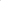  – Str. 22 Decembrie, nr.2, tel:0230-314425, fax:0230-314725,  e-mail: primaria@campulungmoldovenesc.ro.PRIMARUL MUNICIPIULUI - Negură Mihăiță:VICEPRIMARUL MUNICIPIULUI – Berențan Corneliu-Petru:-Cabinet primar (2 posturi – 1 post vacant și 1 post temporar vacant);Direcția tehnică și urbanism (4 posturi conducere, 30 posturi execuție):      Arhitect Șef - Director executiv (1 post conducere - vacant, 30 posturi execuție);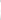       -Compartiment planificare urbană și autorizări (4 posturi execuție: 2 posturi ocupate și 2 posturi vacante).      Director executiv adjunct — Istrate Luminița-Rozalia (1 post conducere - ocupat, 26 posturi execuție):       -Compartiment spațiu locativ (3 posturi execuție – 2 posturi ocupate și 1 post vacant);-Compartiment managementul proiectelor (3 posturi execuție – 1 post ocupat și 2 posturi vacante);-Compartiment transport auto și monitorizare parcări (2 posturi execuție: 1 post ocupat și 1 post vacant).      Serviciul Patrimoniu - Șef serviciu - Niță Marcela-Luminița (1 post conducere - ocupat, 8 posturi execuție: 4 posturi ocupate și 4 posturi vacante);      Serviciul investiții, tehnic, administrativ – Șef serviciu – Erhan Andrei (1 post conducere – ocupat, 10 posturi de execuție):-Compartiment investiții (5 posturi execuție: 3 posturi ocupate, 1 post vacant și 1 post temporar vacant);-Compartiment tehnic și administrativ gospodăresc (5 posturi execuție – 3 posturi ocupate, 1 post temporar ocupat și 1 post temporar vacant);       Compartiment audit intern (2 posturi execuție - ocupate);       Compartiment licitații și achiziții publice (2 posturi execuție - ocupate);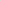        Compartiment situații de urgentă, securitate și sănătate în muncă (3 posturi execuție: 2 posturi ocupate și 1 post vacant);       Compartiment managementul calității, comunicare, relații publice (1 post execuție - vacant);        Compartiment specializat pentru gestionarea câinilor fără stăpân (1 post execuție - vacant);         Direcția poliția locala (2 posturi conducere și 22 posturi execuție);       Director executiv – Melen Daniel-Victor(1 post conducere – ocupat și 22 posturi execuție):       -Compartiment dispecerat și evidența persoanelor (1 post execuție - ocupat);       -Compartiment protecția mediului (1 post execuție - ocupat);       -Compartiment activitate comercială (1 post execuție - ocupat).       -Compartiment disciplina în construcții și afișajul stradal (2 posturi execuție - ocupate);Serviciul ordinea publică, paza bunurilor și circulația pe drumurile publice — Șef serviciu Balan Ioan Cristian (1 post conducere - ocupat, 17 posturi execuție):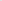        -Compartiment ordinea și liniștea publică, paza bunurilor (12 posturi execuție - ocupate);       -Compartiment circulația pe drumurile publice (5 posturi execuție - ocupate);       Serviciul gospodărire municipală - Șef serviciu – Latiș Mihai (1 post conducere - ocupat și 10 posturi execuție).       -Compartiment monitorizare servicii publice (3 posturi execuție: 1 post ocupat și 2 posturi vacante):       -Compartiment drumuri și spații verzi(7 posturi execuție – 4 posturi ocupate și 3 posturi vacante);Direcția economică — director executiv - Florescu Iuliana-Georgeta (2 posturi conducere – ocupate și 18 posturi executie):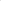        - Compartiment administrare creanțe fiscale (6 posturi execuție – 5 posturi ocupate și un post temporar ocupat).      -Compartiment buget-contabilitate, salarizare și finanțare investiții – (5 posturi execuție – ocupate).      Serviciul impozite și taxe – șef serviciu – Coclici Liliana (1 post conducere – ocupat, 7 posturi execuție: 4 posturi ocupate și 3 posturi vacante):III. SECRETARUL GENERAL AL MUNICIPIULUI – Erhan Rodica:      Direcția de asistență socială - (2 posturi conducere, 78 posturi execuție);      Director executiv – Erhan-Vicol Daniela-Maria(1 post conducere - ocupat, 78 posturi execuție);      -Compartiment beneficii de asistență socială( 4 posturi execuție: 1 post ocupat, 1 post temporar vacant și 2 posturi vacante);       Director executiv adjunct(1 post conducere – vacant, 74 posturi execuție):       -Compartiment servicii sociale (4 posturi execuție – 3 posturi ocupate și 1 post vacant);       -Compartiment asistenți personali persoane cu handicap grav – ADULȚI (50 posturi de execuție: 40 posturi ocupate și 10 posturi vacante);      - Compartiment asistenți personali persoane cu handicap grav - MINORI (20 posturi de execuție: 18 posturi ocupate și 2 posturi vacante);      Direcția administrație publică(2 posturi conducere, 29 posturi execuție);      Director executiv – Crăciunescu Diana-Mihaela (1 post conducere - ocupat, 29 posturi execuție);       -Compartiment resurse umane (3 posturi execuție : 2 posturi ocupate și 1 post vacant).       -Compartiment informatică (2 posturi execuție: 1 post ocupat și 1 post vacant);       -Serviciul Medicina Școlară (12 posturi execuție: 11 posturi ocupate și 1 post vacant);       Director executiv adjunct (1 post conducere - vacant, 12 posturi execuție);      -Compartiment administrație publică și autoritate tutelară (5 posturi execuție: 3 posturi ocupate, 1 post temporar vacant și 1 post vacant);      -Compartiment pentru monitorizarea procedurilor administrative (1 post execuție - vacant);      -Compartiment relații cu publicul, registratură, circulația și păstrarea documentelor, secretariat și arhivă (6 posturi execuție: 4 posturi ocupate și 2 posturi vacante);       Compartiment juridic (2 posturi execuție - 1 post ocupat și 1 post vacant).      Compartiment registre agricole (2 posturi execuție - ocupate).IV.SERVICII SUBORDONATE CONSILIULUI LOCAL	-Serviciul public comunitar local de evidenta persoanelor  -  Șef serviciu – Latiș Mihaela Ancuța(1 post conducere - ocupat , 7 posturi execuție):-Compartiment evidența persoanelor (5 posturi execuție – 4 posturi ocupate și 1 post vacant);-Compartiment stare civilă (2 posturi execuție – 1 post ocupat și un post temporar vacant).-Centrul Național de Informare și Promovare Turistică (3 posturi execuție – 1 post ocupat, un post temporar vacant și 1 post vacant);-Club Sportiv Municipal Rarăul – director – Țâmpău Elena Erzilia (1 post conducere – ocupat, 14 posturi execuție: 5 posturi – ocupate și 9 posturi vacante); Date de contact: Str. Sirenei, nr. 1, Câmpulung Moldovenesc.-Biblioteca Municipală – Manager – Bogoș Nicoleta-Petronela(1 post conducere -ocupat și 5 posturi execuție: 3 posturi ocupate și 2 posturi vacante). Date de contact: Calea Bucovinei nr. 4, tel. 0721/046095.-Muzeul „Arta Lemnului" – Manager – Stamatin Bogdan(1 post conducere – ocupat și 9 posturi execuție: 7 posturi ocupate, 1 post temporar vacant și 1 post vacant). Date de contact: Calea Transilvaniei nr. 10, tel. 0768/220100.         INFORMAȚII DESPRE MANAGEMENTUL RESURSELOR  UMANE ÎN ANUL 2022 1. Informații privind fluctuațiile de personal: în anul 2022 au fost efectuate un număr de 17 de angajări (funcționari publici și personal contractual) și un număr de 10 încetări ale raporturilor de serviciu/contractelor individuale de muncă. 2. Fluctuația la nivelul funcțiilor de conducere exercitate temporar: pe parcursul anului 2022 a fost numit să exercite o funcție publică de conducere cu caracter temporar – 1 funcționar public; 3. În anul 2022 au fost organizate un număr de 14 concursuri și/sau examene privind recrutarea/promovarea funcţionarilor publici/personalului contractual.IV.RELAŢIA CU COMUNITATEAAccesul publicului la informaţiile furnizate din oficiu s-a făcut prin publicarea informaţiilor pe site-ul Primăriei, prin afişare în cadrul punctului de informare-documentare aflat în cadrul compartimentului specializat.Având în vedere modificarea şi completarea Normelor metodologice de aplicare a Legii nr. 544/2001 în anul 2022, au fost luate toate măsurile privind reorganizarea accesului de informaţiile de interes public, modificarea structurii site-ului instituţiei pentru un mai bun acces la informaţii, elaborarea/publicarea Buletinului informativ.Activitatea de audienţe la conducerea executivă a primăriei  - pe perioada pandemiei audiențele s-au realizat telefonic, iar începând cu data de 4 mai 2022 audiențele s-au desfășurat conform programului stabilit. Rapoartele privind aplicarea legii liberului acces la informaţiile de interes public, precum şi aplicarea legii transparenţei sunt publicate pe site-ul instituţiei şi pot fi consultate în cadrul punctului de informare-documentare.V.LEGISLATIEINFORMAŢII DESPRE PROIECTE DE ACTE NORMATIVE INIŢIATE DE CĂTRE INSTITUŢIE:În anul 2022 au fost inițiate un număr de 8 hotărâri ale Consiliului local cu caracter normativ și au fost adoptate un număr de 8, astfel:H.C.L. nr. 9 cu  privire la aprobarea  bugetului general al municipiului Câmpulung Moldovenesc pe anul 2022;H.C.L. nr. 19 privind aprobarea închirierii prin licitație publică a unor suprafețe de teren cu destinația de pajiști permanente aparținând domeniului public al Municipiului Câmpulung Moldovenesc;H.C.L. nr. 86 privind trecerea unor imobile din domeniul public al municipiului Câmpulung Moldovenesc în domeniul public al Județului Suceava;H.C.L. nr. 90 privind aprobarea STRATEGIEI INTEGRATE DE DEZVOLTARE URBANĂA MUNICIPIULUI CÂMPULUNG MOLDOVENESC (SIDU) 2021-2027;H.C.L. nr. 91 privind aprobarea PLANULUI DE MOBILITATE URBANĂ DURABILĂ AL MUNICIPIULUI CÂMPULUNG MOLDOVENESC (PMUD) 2021-2027;H.C.L. nr. 92 cu privire la aprobarea delegării gestiunii Serviciului de iluminat public al municipiului Câmpulung Moldovenesc;H.C.L. nr. 112 privind aprobarea Statutului municipiului Câmpulung Moldovenesc, județul Suceava;H.C.L. nr. 150 cu  privire la stabilirea impozitelor şi taxelor locale pentru anul 2023.Negură MihăiţăPrimarul Municipiului Câmpulung MoldovenescCDM/CDMDenumirea indicatorilorCod indicatorPrevederi bugetare trimestriale cumulate2022Încasări realizate2022Denumirea indicatorilorCod indicatorPrevederi bugetare trimestriale cumulate2022Încasări realizate2022Denumirea indicatorilorCod indicatorPrevederi bugetare trimestriale cumulate2022Încasări realizate2022Denumirea indicatorilorCod indicatorPrevederi bugetare trimestriale cumulate2022Încasări realizate2022AB26TOTAL VENITURI  (cod 00.02+00.15+00.16+00.17+45.02+46.02+48.02)00.0195,572,930.0056,250,296.00VENITURI PROPRII   (cod 00.02-11.02-37.02+00.15)49.9031,164,310.0029,822,318.00I.  VENITURI CURENTE (cod 00.03+00.12)00.0248,110,970.0046,595,738.00A. VENITURI FISCALE (cod 00.04+00.09+00.10+00.11)00.0338,653,600.0037,996,239.00A1.  IMPOZIT  PE VENIT, PROFIT SI CASTIGURI DIN CAPITAL (cod 00.05+00.06+00.07)00.0414,732,930.0014,219,687.00A1.2.  IMPOZIT PE VENIT, PROFIT,  SI CASTIGURI DIN CAPITAL DE LA PERSOANE FIZICE (cod 03.02+04.02)00.0614,732,930.0014,219,687.00Impozit pe venit (cod 03.02.17+03.02.18)03.0254,000.0045,135.00Impozitul pe veniturile din transferul proprietatilor imobiliare din patrimoniul personal03.02.1854,000.0045,135.00Cote si sume defalcate din impozitul pe venit (cod 04.02.01+04.02.04+04.02.05+04.02.06)04.0214,678,930.0014,174,552.00Cote defalcate din impozitul pe venit04.02.0112,523,000.0012,018,624.00Sume alocate din cotele defalcate din impozitul pe venit pentru echilibrarea bugetelor locale04.02.04855,930.00855,928.00Sume repartizate din Fondul la dispozitia Consiliului Judetean04.02.051,300,000.001,300,000.00A3.  IMPOZITE SI TAXE PE PROPRIETATE (cod 07.02)00.094,846,860.004,815,119.00Impozite si  taxe pe proprietate (cod 07.02.01+07.02.02+07.02.03+07.02.50)07.024,846,860.004,815,119.00Impozit si taxa pe cladiri  (cod 07.02.01.01+07.02.01.02)07.02.013,108,100.003,125,402.00Impozit si taxa pe cladiri de la persoane fizice *)07.02.01.011,277,600.001,291,033.00Impozit si taxa pe cladiri de la persoane juridice07.02.01.021,830,500.001,834,369.00Impozit si taxa pe teren (cod 07.02.02.01+07.02.02.02+07.02.02.03)07.02.021,386,360.001,333,205.00Impozitul si taxa pe teren de la persoane fizice *)07.02.02.01891,760.00839,123.00Impozitul si taxa pe teren de la persoane juridice *)07.02.02.02218,700.00216,616.00Impozitul pe terenul din extravilan   *) 07.02.02.03275,900.00277,466.00Taxe judiciare de timbru si alte taxe de timbru 07.02.03189,400.00190,556.00Alte impozite si taxe  pe proprietate 07.02.50163,000.00165,956.00A4.  IMPOZITE SI TAXE PE BUNURI SI SERVICII   (cod 11.02+12.02+15.02+16.02)00.1019,073,110.0018,961,258.00Sume defalcate din TVA (cod 11.02.01+11.02.02+11.02.05+11.02.06)11.0217,038,000.0016,874,447.00Sume defalcate din taxa pe valoarea adaugata pentru finantarea cheltuielilor descentralizate la nivelul comunelor, oraselor, municipiilor, sectoarelor si Municipiului Bucuresti11.02.028,519,000.008,374,225.00Sume defalcate din taxa pe valoarea adaugata pentru echilibrarea bugetelor locale11.02.068,519,000.008,500,222.00Taxe pe servicii specifice (cod 15.02.01+15.02.50)15.020.00682.00Impozit pe spectacole15.02.010.00682.00Taxe pe utilizarea bunurilor, autorizarea utilizarii bunurilor sau pe desfasurarea de activitati (cod 16.02.02+16.02.03+16.02.50)16.022,035,110.002,086,129.00Impozit pe mijloacele de transport  (cod 16.02.02.01+16.02.02.02)16.02.021,524,100.001,564,477.00Taxa asupra mijloacelor de transport detinute de persoane fizice *)16.02.02.011,139,700.001,161,326.00Taxa asupra mijloacelor de transport detinute de persoane juridice *)16.02.02.02384,400.00403,151.00Taxe si tarife pentru eliberarea de licente si autorizatii de functionare16.02.03455,300.00461,417.00Alte taxe pe utilizarea bunurilor, autorizarea utilizarii bunurilor sau pe desfasurare de activitati16.02.5055,710.0060,235.00A6.  ALTE IMPOZITE SI  TAXE  FISCALE (cod 18.02)00.11700.00175.00Alte impozite si taxe fiscale (cod 18.02.50)18.02700.00175.00Alte impozite si taxe18.02.50700.00175.00C.   VENITURI NEFISCALE (cod 00.13+00.14)00.129,457,370.008,599,499.00C1.  VENITURI DIN PROPRIETATE  (cod 30.02+31.02)00.133,638,940.003,365,550.00Venituri din proprietate (cod 30.02.01+30.02.05+30.02.08+30.02.50)30.023,638,940.003,365,550.00Venituri din concesiuni si inchirieri30.02.053,638,940.003,365,550.00Alte venituri din concesiuni si inchirieri de catre institutiile publice30.02.05.303,638,940.003,365,550.00C2.  VANZARI DE BUNURI SI SERVICII (cod 33.02+34.02+35.02+36.02+37.02)00.145,818,430.005,233,949.00Venituri din prestari de servicii si alte activitati (cod 33.02.08+33.02.10+33.02.12+33.02.24+33.02.27+33.02.28+33.02.50)33.024,829,130.004,228,582.00Venituri din prestari de servicii33.02.081,291,620.001,079,892.00Alte venituri din prestari de servicii si alte activitati33.02.503,537,510.003,148,690.00Venituri din taxe administrative, eliberari permise (cod 34.02.02+34.02.50)34.021,100.00859.00Taxe extrajudiciare de timbru34.02.021,100.00859.00Amenzi, penalitati si confiscari (cod 35.02.01 la 35.02.03+35.02.50)35.02865,200.00872,711.00Venituri din amenzi si alte sanctiuni aplicate potrivit dispozitiilor legale35.02.01865,200.00872,711.00Venituri din amenzi şi alte sancţiuni aplicate de către alte instituţii de specialitate35.02.01.02865,200.00872,711.00Diverse venituri (cod 36.02.01+36.02.05+36.02.06+36.02.07+36.02.11+36.02.50)36.02123,000.00131,797.00Taxe speciale36.02.0615,000.0020,702.00Alte venituri36.02.50108,000.00111,095.00Vărsăminte din secţiunea de funcţionare pentru finanţarea secţiunii de dezvoltare a bugetului local (cu semnul minus)37.02.03-7,085,170.00-6,438,840.00Vărsăminte din secţiunea de funcţionare37.02.047,085,170.006,438,840.00II. VENITURI DIN CAPITAL (cod 39.02)00.1591,340.00101,027.00Venituri din valorificarea unor bunuri  (cod 39.02.01+39.02.03+39.02.04+39.02.07+39.02.10)39.0291,340.00101,027.00Venituri din valorificarea unor bunuri ale institutiilor publice39.02.0114,740.0015,222.00Venituri din vanzarea unor bunuri apartinand domeniului privat39.02.0776,600.0085,805.00IV.  SUBVENTII (cod 00.18)00.179,568,350.005,338,016.00SUBVENTII DE LA ALTE NIVELE ALE ADMINISTRATIEI PUBLICE (cod 42.02+43.02)00.189,568,350.005,338,016.00Subvenţii de la bugetul de stat (cod 42.02.01+42.02.05+ 42.02.10+42.02.12 la 42.02.21+42.02.28+ 42.02.29+42.02.32 la 42.02.36+42.02.40 la 42.02.42+ 42.02.44 la 42.02.46+42.02.51+42.02.52+ 42.02.54+42.02.55+ 42.02.62+42.02.63+42.02.64+42.02.65+42.02.66+42.02.67+42.02.69+42.02.73+42.02.79+42.02.80+42.02.81+42.02.82+42.02.84) 42.029,068,350.004,838,016.00Subvenţii de la bugetul de stat către bugetele locale pentru finantarea investitiilor în sănătate(cod 42.02.16.01+42.02.16.02+42.02.16.03)42.02.16167,000.00165,000.00Subvenţii de la bugetul de stat către bugetele locale pentru finanţarea aparaturii medicale şi echipamentelor de comunicaţii în urgenţă în sănătate42.02.16.01167,000.00165,000.00Subventii pentru acordarea ajutorului pentru incalzirea locuintei si a suplimentului de energie alocate pentru consumul de combustibili solizi si/sau petrolieri42.02.34535,000.00205,192.00Subventii din bugetul de stat pentru finantarea sanatatii42.02.41277,300.00264,404.00Finantarea programelor nationale de dezvoltare locala42.02.657,200,000.003,614,003.00Subventii de la bugetul de stat catre bugetele locale necesare sustinerii derularii preiectelor finantate din fonduri externe nerambursabile (FEN), postaderare, aferente perioadei de programare 2014-202042.02.69889,050.00589,417.00Subventii de la alte administratii (cod. 43.02.01+43.02.04+43.02.07+43.02.08+43.02.20+43.02.21)43.02500,000.00500,000.00Subventii primite  de la bugetele consiliilor locale si judetene pentru ajutoare  în situatii de extrema dificultate43.02.08500,000.00500,000.00Sume primite de la UE/alti donatori in contul platilor efectuate si prefinantari aferente cadrului financiar 2014-202048.0237,802,270.004,215,515.00Fondul European de Dezvoltare Regionala (FEDR)48.02.012,545,130.00970,470.00  Sume primite in contul platilor efectuate in anul curent48.02.01.011,574,660.000.00  Sume primite in contul platilor efectuate in anii anteriori48.02.01.02970,470.00970,470.00Fondul Social European (FSE)48.02.025,041,060.003,245,045.00  Sume primite in contul platilor efectuate in anul curent48.02.02.014,121,530.002,827,693.00  Sume primite in contul platilor efectuate in anii anteriori48.02.02.0239,000.0055,716.00  Prefinantare48.02.02.03880,530.00361,636.00Fondul de Coeziune (FC)48.02.0330,216,080.000.00  Sume primite in contul platilor efectuate in anul curent48.02.03.0130,216,080.000.00Denumirea indicatorilorCod indicatorCredite bugetare2022Plati effectuate2022Denumirea indicatorilorCod indicatorCredite bugetare2022Plati effectuate2022Denumirea indicatorilorCod indicatorCredite bugetare2022Plati effectuate2022Denumirea indicatorilorCod indicatorCredite bugetare2022Plati effectuate2022Denumirea indicatorilorCod indicatorCredite bugetare2022Plati effectuate2022AB47TOTAL CHELTUIELI   (cod 50.02+59.02+64.02+69.02+79.02)49.0298,053,930.0057,864,909.00Partea I-a SERVICII PUBLICE GENERALE   (cod 51.02+54.02+55.02+56.02)50.0214,691,620.0013,815,251.00Autoritati publice si actiuni externe   (cod 51.02.01)51.0212,706,820.0011,969,548.00Autoritati executive si legislative (cod 51.02.01.03)51.02.0112,706,820.0011,969,548.00Autoritati executive51.02.01.0312,706,820.0011,969,548.00Alte servicii publice generale  (cod 54.02.05 la 54.02.07+54.02.10+54.02.50)54.02602,300.00563,683.00Fond de rezerva bugetara la dispozitia autoritatilor locale54.02.050.000.00Servicii publice comunitare de evidenţă a persoanelor54.02.10602,300.00563,683.00Tranzacţii privind datoria publică şi împrumuturi (55.02.01)55.021,382,500.001,282,020.00Tranzacţii privind datoria publică şi împrumuturi 55.02.011,382,500.001,282,020.00Partea a II-a APARARE, ORDINE PUBLICA SI SIGURANTA NATIONALA (cod 60.02+61.02)59.022,314,000.002,174,847.00Ordine publica si siguranta nationala (cod 61.02.03+61.02.05+61.02.50)61.022,314,000.002,174,847.00Ordine publica (cod 61.02.03.04)61.02.032,267,000.002,159,571.00Politie locala61.02.03.042,267,000.002,159,571.00Protectie civila si protectia contra incendiilor (protectie civila nonmilitara)61.02.0547,000.0015,276.00Partea a III-a CHELTUIELI SOCIAL-CULTURALE (cod 65.02+66.02+67.02+68.02)64.0250,504,320.0018,379,492.00Invatamant (cod 65.02.03 la 65.02.05+65.02.07+65.02.11+65.02.50)65.0216,709,040.007,926,562.00Invatamant prescolar si primar (cod 65.02.03.01+65.02.03.02)65.02.03339,100.00339,019.00Invatamant prescolar65.02.03.01339,100.00339,019.00Invatamant secundar (cod 65.02.04.01 la  65.02.04.03)65.02.048,480,850.007,407,663.00Invatamant secundar inferior   65.02.04.012,803,510.002,734,452.00Invatamant secundar superior   65.02.04.025,544,340.004,540,211.00Invatamant profesional65.02.04.03133,000.00133,000.00Invatamant postliceal65.02.05103,600.00103,600.00Alte cheltuieli in domeniul invatamantului65.02.507,785,490.0076,280.00Sanatate (cod 66.02.06+66.02.08+66.02.50)66.0224,834,260.002,124,300.00Servicii  medicale in unitati sanitare cu paturi (cod 66.02.06.01+66.02.06.03)66.02.0623,391,710.00724,786.00Spitale generale66.02.06.0123,391,710.00724,786.00Servicii de sanatate publica66.02.081,165,250.001,129,285.00Alte cheltuieli in domeniul sanatatii (cod 66.02.50.50)66.02.50277,300.00270,229.00Alte institutii si actiuni sanitare66.02.50.50277,300.00270,229.00Cultura, recreere si religie (cod 67.02.03+67.02.05+67.02.06+67.02.50)67.023,894,340.003,691,590.00Servicii culturale (cod 67.02.03.02 la 67.02.03.08+67.02.03.12+67.02.03.30)67.02.031,096,340.00994,234.00Biblioteci publice comunale, orasenesti, municipale67.02.03.02185,040.00172,001.00Muzee67.02.03.03911,300.00822,233.00Servicii recreative si sportive (cod 67.02.05.01 la 67.02.05.03)67.02.052,368,000.002,279,744.00Sport67.02.05.011,541,500.001,465,679.00Intretinere gradini publice, parcuri, zone verzi, baze sportive si de agrement67.02.05.03826,500.00814,065.00Alte servicii in domeniile culturii, recreerii si religiei67.02.50430,000.00417,612.00Asigurari si asistenta sociala (cod 68.02.04+68.02.05+68.02.06+68.02.10+68.02.11+68.02.12+68.02.15+68.02.50)68.025,066,680.004,637,040.00Asistenta sociala in caz de boli si invaliditati (cod 68.02.05.02)68.02.054,249,280.004,154,346.00Asistenta sociala  in  caz de invaliditate68.02.05.024,249,280.004,154,346.00Prevenirea excluderii sociale (cod 68.02.15.01+68.02.15.02)68.02.15535,000.00205,192.00Ajutor social68.02.15.01535,000.00205,192.00Alte cheltuieli in domeniul asiaurarilor si asistentei  sociale68.02.50282,400.00277,502.00Alte cheltuieli in domeniul  asistentei  sociale68.02.50.50282,400.00277,502.00Partea a IV-a  SERVICII SI DEZVOLTARE PUBLICA, LOCUINTE, MEDIU SI APE (cod 70.02+74.02)69.0217,833,870.0011,225,217.00Locuinte, servicii si dezvoltare publica (cod 70.02.03+70.02.05 la 70.02.07+70.02.50)70.0214,363,250.007,885,831.00Locuinte   (cod 70.02.03.01+70.02.03.30)70.02.030.000.00Dezvoltarea sistemului de locuinte70.02.03.010.000.00Alimentare cu apa si amenajari hidrotehnice   (cod 70.02.05.01+70.02.05.02)70.02.05562,700.00430,954.00Alimentare cu apa70.02.05.01269,700.00234,607.00Amenajari hidrotehnice 70.02.05.02293,000.00196,347.00Iluminat public si electrificari rurale70.02.062,741,300.002,538,135.00Alte servicii in domeniile locuintelor, serviciilor si dezvoltarii comunale 70.02.5011,059,250.004,916,742.00Protectia mediului   (cod 74.02.03+74.02.05+74.02.06+74.02.50)74.023,470,620.003,339,386.00Salubritate si gestiunea deseurilor (cod 74.02.05.01+74.02.05.02)74.02.052,227,920.002,205,346.00Salubritate74.02.05.012,227,920.002,205,346.00Canalizarea si tratarea apelor reziduale74.02.061,242,700.001,134,040.00Partea a V-a ACTIUNI ECONOMICE   (cod 80.02+81.02+83.02+84.02+87.02)79.0212,710,120.0012,270,102.00Combustibili si energie (cod 81.02.06+81.02.07+81.02.50)81.023,354,500.003,346,482.00Alte cheltuieli privind combustibili si energia81.02.503,354,500.003,346,482.00Agricultura, silvicultura, piscicultura si vanatoare (cod 83.02.03)83.02806,510.00752,615.00Agricultura (cod 83.02.03.03+.83.02.03.30)83.02.03806,510.00752,615.00Alte cheltuieli in domeniul agriculturii 83.02.03.30806,510.00752,615.00Transporturi   (cod 84.02.03+84.02.06+84.02.50)84.027,144,210.006,886,333.00Transport rutier   (cod 84.02.03.01 la 84.02.03.03)84.02.037,144,210.006,886,333.00Drumuri si poduri84.02.03.01433,300.00410,080.00Transport in comun84.02.03.02164,000.00136,573.00Strazi 84.02.03.036,546,910.006,339,680.00Alte actiuni economice (cod 87.02.01+87.02.03 la 87.02.05+87.02.50)87.021,404,900.001,284,672.00Turism87.02.041,404,900.001,284,672.00Nr.crt.Obiectul achizitiei publice/contractuluiValoare contract(lei, fără TVA)Achiziție directă/Procedura de achiziție Executant/prestator/furnizorCONTRACTE DE LUCRĂRI1Realizarea lucrărilor de execuție gabioane amonte pod și prag de fund str. Plaiul Deia din municipiul Câmpulung Moldovenesc24.577,83Achiziție directăTRANSRAPID S.R.L.2Execuția lucrărilor de betonare platforme (zona centrală)51.646,75Achiziție directăTRANSRAPID S.R.L.3Execuția lucrărilor de reparații la căminul de vane și golire de la Cantonul Obcioara10.000,00Achiziție directăLEHCATLEN S.R.L.4Execuția lucrărilor de realizare cămin deznisipator în zona Parcului dendrologic al Colegiului Național Dragoș Vodă12.728,55Achiziție directăTRANSRAPID S.R.L.5Realizarea lucrărilor de decolmatare a albiilor pâraielor Mesteacăn, Corlățeni și Valea Seacă din municipiul Câmpulung Moldovenesc14.922,00Achiziție directăTRANSRAPID S.R.L.6Execuția lucrărilor de relocare a stânei turistice prin: lucrări de desfacere învelitoare din tablă (aproximativ 120 mp), demontare pereți din lemn rotund (aproximativ 16 mc), transport (10 km) și remontarea acesteia pe Domeniul Schiabil Rarău17.000,00Achiziție directăDARMAN DIVERS S.R.L.7Realizarea lucrărilor de refacere iluminat public stradal pe străzile Plaiul Deia și Izvorul Alb36.931,00Achiziție directăT.S.A. SERV S.R.L.8”Modernizare și extindere clădire – sediul Primăriei și al Consiliului Local al municipiului Câmpulung Moldovenesc”1.542.947,73Procedură simplificatăMAGHEBO S.R.L.9Furnizarea și montarea a trei ferestre la imobilul cu destinație de locuință situat în str. Decebal nr. 16, imobil aflat în patrimoniul – domeniul privat al Municipiul Câmpulung Moldovenesc3.580,00Achiziție directăAKECOL CONSTRUCT S.R.L.10Furnizarea și montarea a patru ferestre la două locuințe, care fac parte din imobilul cu destinație de locuință situat în str. I.L. Caragiale nr. 3, imobil aflat în patrimoniul – domeniul privat al Municipiului Câmpulung Moldovenesc3.970,00Achiziție directăAKECOL CONSTRUCT S.R.L.11Execuția lucrărilor de reparații gabioane și zid de sprijin din beton la intersecția Râului Moldova cu Pârâul Corlățeni din municipiul Câmpulung Moldovenesc33.272,11Achiziție directăTRANSRAPID S.R.L.12Execuția lucrărilor de împrejmuire depozit deșeuri inerte36.092,40Achiziție directăTRANSRAPID S.R.L.13Acord-cadru 4 ani - lucrări de întreținere a drumurilor modernizate și nemodernizate din municipiul Câmpulung Moldovenesc18.564.317,69Procedură simplificatăCALCARUL S.A.14Execuția lucrărilor în vederea realizării obiectivului de investiție ”Dezvoltarea infrastructurii turistice, prin realizarea unui obiectiv cu destinație comerț și alimentație publică la domeniul schiabil Rarău din  municipiul Câmpulung Moldovenesc”3.478.926,70Procedură simplificatăMAGHEBO S.R.L.15Execuția lucrărilor de gospodărire comunală (accese proprietăți, montaj pavaje trotuare zone cu avarii, turnare platforme betonate la țarcurile pentru deșeuri)15.485,02Achiziție directăTRANSRAPID S.R.L.16Execuția lucrărilor de refacere drum zona Șandru5.981,96Achiziție directăTRANSRAPID S.R.L.17Execuția lucrărilor de preluare ape pluviale pe str. Cucului20.083,00Achiziție directăLEHCATLEN S.R.L.18Lucrări de execuţie a marcajelor rutiere longitudinale și transversale în municipiul Câmpulung Moldovenesc239.987,75Achiziție directăLOIAL IMPEX S.R.L.19Lucrări de execuţie a marcajelor rutiere la străzile reparate din municipiul Câmpulung Moldovenesc (Izvorul Alb, Mihai Eminescu)11.232,00Achiziție directăIABER OIL S.R.L.20Lucrări de execuţie a marcajelor rutiere la străzile reparate din municipiul Câmpulung Moldovenesc50.236,08Achiziție directăLOIAL IMPEX S.R.L.21Execuția lucrărilor de modernizare firidă și înlocuire cablu de alimentare cu energie electrică Biblioteca municipală5.042,00Achiziție directăBICONSTANT S.R.L.22Execuția lucrărilor de montaj plăci de granit la platoul central din municipiul Câmpulung Moldovenesc14.195,04Achiziție directăTRANSRAPID S.R.L.23Execuția lucrărilor de montaj limitatoare de viteză pe străzile Pinului, 1 Septembrie, I. Hălăuceanu și Plaiul Deia din municipiul Câmpulung Moldovenesc19.117,50Achiziție directăTRANSRAPID S.R.L.24Execuția lucrărilor de montare a parapetelor rutiere deformabile pe str. Plaiul Deia și zona Parc (str. Dimitrie Cantemir), inclusiv furnizarea acestora24.975,60Achiziție directăTRANSRAPID S.R.L.25Execuția lucrărilor de betonare platforme (zona Bodea)51.613,00Achiziție directăTRANSRAPID S.R.L.26Execuția lucrărilor de refacere podeț str. I. B. Deleanu12.001,48Achiziție directăTRANSRAPID S.R.L.27Refacere sistem automatizat și înlocuire pompe submersibile SPAU la blocurile ANL21.538,00Achiziție directăPROLUX S.R.L.28Execuția lucrărilor de refacere ]mprejmuire parc dendrologic Colegiul Național Dragoș Vodă din municipiul Câmpulung Moldovenesc9.264,09Achiziție directăTRANSRAPID S.R.L.29Execuția lucrărilor de refacere a învelitorii din tablă a acoperișului locuinței situate în imobilului din strada Calea Transilvaniei nr. 12, proprietatea Municipiul Câmpulung Moldovenesc16.931,75Achiziție directăAKECOL CONSTRUCT S.R.L.30Execuția lucrărilor de refacere rigolă ape pluviale str. Tudor Vladimirescu33.756,73Achiziție directăTRANSRAPID S.R.L.31Execuția lucrărilor de reparații elemente de șarpantă, schimbarea învelitorii și înlocuirea sistemului de colectare ape pluviale la Centrala termică din zona Stadion din municipiul Câmpulung Moldovenesc35.727,65Achiziție directăTRANSRAPID S.R.L.32Execuția lucrărilor de refacere și modernizare rețea apă și branșamente pe str. Liceului din municipiul Câmpulung Moldovenesc55.883,10Achiziție directăTRANSRAPID S.R.L.33Execuția lucrărilor de reparații la apartamentul nr. 3, situat în imobilul din str. I.L Caragiale nr. 3, apartament 3, proprietatea Municipiul Câmpulung Moldovenesc3.950,00Achiziție directăAKECOL CONSTRUCT S.R.L.34Execuția lucrărilor de reparații la apartamentul nr. 5, situat în imobilul din str. M. Sadoveanu nr. 9, proprietatea Municipiul Câmpulung Moldovenesc7.286,84Achiziție directăAKECOL CONSTRUCT S.R.L.35Execuția lucrărilor de reparații a locuinței nr. 3, situată în imobilului din strada Mihail Sadoveanu nr. 11, proprietatea Municipiul Câmpulung Moldovenesc15.110,00Achiziție directăAKECOL CONSTRUCT S.R.L.36Execuția lucrărilor de reparații la apartamentul nr. 3, situat în imobilul din str. M. Sadoveanu nr. 11, proprietatea Municipiul Câmpulung Moldovenesc6.280,00Achiziție directăAKECOL CONSTRUCT S.R.L.37Execuția lucrărilor de reparație a apartamentului nr. 1, situat în str. Trandafirilor nr. 9, apartament aflat în patrimoniul – domeniul privat al Municipiul Câmpulung Moldovenesc25.630,00Achiziție directăAKECOL CONSTRUCT S.R.L.38Execuția lucrărilor de reparații parapet sau înlocuirea acestuia la podul care traversează Izvorul Alb (zona Șalvari)19.949,39Achiziție directăTRANSRAPID S.R.L.39Execuția lucrărilor de reparații punți suspendate în zonele str. Popa Șapcă, M. Sadoveanu, P. Liciu2.921,88Achiziție directăTRANSRAPID S.R.L.40Execuția lucrărilor de realizare rețea nouă de instalații exterioare (alimentare cu apă și energie) la Biblioteca municipală12.396,34Achiziție directăTRANSRAPID S.R.L.41Execuția lucrărilor de montare stâlpi și indicatoare rutiere în municipiul Câmpulung Moldovenesc6.834,64Achiziție directăTRANSRAPID S.R.L.42Execuția lucrărilor de refacere a zidului de sprijin, subzidirea și apărarea cu gabioane a podețului, ambele situate în strada Plaiul Deia din municipiul Câmpulung Moldovenesc59.411,90Achiziție directăTRANSRAPID S.R.L.CONTRACTE DE SERVICII1Prestarea serviciilor de proiectare, în vederea actualizării DALI, aferent obiectivului de investiții “Refacere infrastructură rutieră, poduri, podețe și apărări de maluri în str. Valea Seacă și parțial în str. S.F.Marian, municipiul Câmpulung Moldovenesc, județul Suceava”37.800,00Achiziție directăFLORI-GEORGIS CONSULTING S.R.L.2Elaborarea amenajamentului silvic pentru fondul forestier, proprietatea publică a municipiului Câmpulung Moldovenesc, județul Suceava, UP I Câmpulung Moldovenesc în suprafață de 2.830,20 hectare226.416,00Achiziție directăPASSILVA PROIECT S.R.L.3Prestări servicii de Medicina muncii, control medical periodic, pentru personalul Primăriei municipiului Câmpulung Moldovenesc49.715,00Achiziție directăCLINICBEL S.R.L.4Prestarea serviciilor de consultanță în domeniul delegării gestiunii serviciului de iluminat public local din Municipiul Câmpulung Moldovenesc15.000Achiziție directăSPES CONSULTING S.R.L.5consultanță în vederea obținerii finanțării nerambursabile pentru proiectul ”Sistem de producere a energiei din surse regerabile pentru consum propriu, la nivelul municipiului Câmpulung Moldovenesc”, proiect finanțat prin Programul Operațional Infrastructură Mare 2014-202084.000,00Achiziție directăREGIONAL CONSULTING S.R.L.6Consultanță în managementul în vederea implementării proiectului „Consolidarea capacității Spitalului Municipal Câmpulung Moldovenesc de gestionare a crizei sanitare COVID-19” Cod SMIS 2014+141763 încheiat în cadrul POIM60.500,00Achiziție directăREGIONAL CONSULTING S.R.L.7Prestarea serviciilor de auditare financiară în vederea implementării proiectului ”Consolidarea capacității Spitalului Municipal Câmpulung Moldovenesc de gestionare a crizei sanitare COVID-19”2.760,00Achiziție directăPREMIER SOFT AUDITS.R.L.8Prestarea serviciilor de consultanță în organizarea și derularea procedurilor de achiziție publică din cadrul proiectului ”Consolidarea capacității Spitalului Municipal Câmpulung Moldovenesc de gestionare a crizei sanitare COVID-19”, proiect finanțat prin Programului Operaţional Infrastructură Mare 2014-202033.600,00Achiziție directăFAST CONSULTING & TRAINING S.R.L.9Prestarea serviciilor de informare și publicitate în vederea implementării proiectului ”Consolidarea capacității Spitalului Municipal Câmpulung Moldovenesc de gestionare a crizei sanitare COVID-19”, proiect finanțat prin Programului Operaţional Infrastructură Mare 2014-20208.050,00Achiziție directăADDICTAD S.R.L.10Prestarea serviciilor de auditare financiară în vederea implementării proiectului ”Îmbunătățirea serviciilor sociale, recreative și a spațiilor publice urbane în municipiul Câmpulung Moldovenesc”, proiect finanțat prin Programului Operaţional Regional 2014-2020, Axa prioritară 13132.000,00Achiziție directăP.F.A. MITULSCHI V. IULIANA ANCA – AUDITOR FINANCIAR11Prestarea serviciilor de consultanță pentru managementul execuției proiectului “Îmbunătățirea serviciilor sociale, recreative și a spațiilor publice urbane în Municipiul Câmpulung Moldovenesc”, proiect finanțat prin Programului Operaţional Regional 2014-2020, Axa prioritară 13224.100,00Procedură simplificatăREGIONAL CONSULTING  S.R.L.12Prestarea serviciilor de informare și publicitate în vederea implementării proiectului ”Îmbunătățirea serviciilor sociale, recreative și a spațiilor publice urbane în municipiul Câmpulung Moldovenesc”, proiect finanțat prin Programului Operaţional Regional 2014-2020, Axa prioritară 1360.000,00Achiziție directăMUSATINII S.A.13Prestarea serviciilor de  consultanță și expertiză IT în vederea implementării proiectului ”Instrumente de management al performanței și proceduri administrative simplificate pentru competențele exclusive la nivelul Municipiului Câmpulung Moldovenesc” în cadrul Programului Operațional Capacitate Administrativă, Axa Prioritară 2 /972/2/1, Cod SMIS: 154853130.000,00Achiziție directăPERFORM SOFT DEVELOPMENT S.R.L.14Prestarea serviciilor de consultanță pentru implementare CAF, a serviciilor de consultanță pentru implementare BSC și a serviciilor de instruire personal CAF și BSC, în cadrul proiectului ”Instrumente de management al performanței și proceduri administrative simplificate pentru competențele exclusive la nivelul Municipiului Câmpulung Moldovenesc” în cadrul Programului Operațional Capacitate Administrativă, Axa Prioritară 2 /972/2/1, Cod SMIS: 154853360.000,00Procedură simplificatăPUBLIC RESEARCH S.R.L.15Achiziția modulelor informatice front-office și back-office pentru simplificarea procedurilor administrative vizând competențe exclusive, în cadrul proiectului ”Instrumente de management al performanței și proceduri administrative simplificate pentru competențele exclusive la nivelul Municipiului Câmpulung Moldovenesc” în cadrul Programului Operațional Capacitate Administrativă, Axa Prioritară 2 /972/2/1, Cod SMIS: 1548531.996.000,00Licitație deschisăMINDSOFT IT SOLUTIONS S.R.L.16Prestarea serviciilor de informare și publicitate în vederea implementării proiectului ”Instrumente de management al performanței și proceduri administrative simplificate pentru competențele exclusive la nivelul Municipiului Câmpulung Moldovenesc” în cadrul Programului Operațional Capacitate Administrativă, Axa Prioritară 2 /972/2/1, Cod SMIS: 15485315.500,00Achiziție directăADDICTAD S.R.L.17Prestarea serviciilor de auditare financiară în vederea implementării proiectului ”Consolidarea capacității unităților de învățământ preuniversitar din municipiul Câmpulung Moldovenesc, în vederea gestionării situației de pandemie generată de virusul SarsCov-2”, proiect finanțat în cadrul Programului Operațional Infrastructură Mare, Axa Prioritară 1010.000,00Achiziție directăPREMIER SOFT AUDITS.R.L.18Prestarea serviciilor de consultanță pentru managementul implementării proiectului ”Consolidarea capacității unităților de învățământ preuniversitar din municipiul Câmpulung Moldovenesc, în vederea gestionării situației de pandemie generată de virusul SarsCov-2”, proiect finanțat în cadrul Programului Operațional Infrastructură Mare, Axa Prioritară 1024.150,00Achiziție directăREGIONAL CONSULTING S.R.L.19Prestarea serviciilor de informare și publicitate în vederea implementării proiectului ”Consolidarea capacității unităților de învățământ preuniversitar din municipiul Câmpulung Moldovenesc, în vederea gestionării situației de pandemie generată de virusul SarsCov-2”, Cod SMIS 2014+ 14691434.670,00Achiziție directăADDICTAD S.R.L.20Servicii de  întocmire a analizei energetice în vederea depunerii cererii de proiect POIM 2014 – 2022, Axa Prioritară 11: Măsuri de îmbunătățire a eficienței energetice și stimularea utilizării energiei regenerabile30.000,00Achiziție directăP.F.A. STAN CONSTANTIN21Întocmire documentații pe etape în vederea depunerii cererii de proiect POIM 2014 – 2022, Axa Prioritară 11: Măsuri de îmbunătățire a eficienței energetice și stimularea utilizării energiei regenerabile250.000,00Achiziție directăDIRECT GROUP SOLUTIONS S.R.L.22Prestarea serviciilor de consultanță în management pentru elaborare cerere de finanțare, documente aferente cererii, depunere și răspunsuri la clarificări în vederea obținerii finanțării prin Programul Național de Redresare și Reziliență, Componenta C10 – Fondul local pentru dezvoltarea de sisteme inteligente de management local și elaborarea în format GIS a PUG38.000,00Achiziție directăREGIONAL CONSULTING S.R.L.23Prestarea serviciilor de consultanță în management pentru elaborare cerere de finanțare, documente aferente cererii, depunere și răspunsuri la clarificări în vederea obținerii finanțării prin Programul Național de Redresare și Reziliență, Componenta C10 – Fondul local pentru pentru construirea unui bloc de locuințe pentru tineri50.000,00Achiziție directăREGIONAL CONSULTING S.R.L.24Prestarea serviciilor de consultanță în vederea obținerii finanțării nerambursabile, în cadrul în cadrul Programului Național de Redresare și Reziliență, PNRR/2022/C5/2/B.2.1/1, PNRR/2022C5/B.2.2/1, Componenta 5 – Valul Renovării68.000,00Achiziție directăREGIONAL CONSULTING S.R.L.25Prestarea serviciilor de consultanță în vederea obținerii finanțării nerambursabile, în cadrul în cadrul Programului Național de Redresare și Reziliență, PNRR/2022/C10/2/I.1.2, Componenta 10 – Fondul local25.000,00Achiziție directăREGIONAL CONSULTING S.R.L.26Servicii de  întocmire a expertizei tehnice structurale și efectuarea rapoartelor de audit energetic  pentru obiectivele: Bloc turn – Calea Bucovinei nr. 26C și Bloc turn – str. Dimitrie Cantemir nr. 6 - PNRR45.000,00Achiziție directăCIVILIS ART GRUP S.R.L.27Prestarea serviciilor de elaborare a expertizei tehnice și a auditului energetic pentru Corpul de internat C11 al Colegiului Silvic ”Bucovina” și pentru Corpul de internat C8 al Liceului Tehnologic nr. 1 din municipiului Câmpulung Moldovenesc, în vederea obținerii finanțării nerambursabile prin PNNR/2022/C5/2/B.2.1/1 și PNNR/2022/C5/2/B.2.2/1,42.000,00Achiziție directăGED PROJECT S.R.L.28Prestarea serviciilor de elaborare a expertizei tehnice și a auditului energetic pentru un număr de 12 imobile situate în intravilanul municipiului Câmpulung Moldovenesc, pentru creșterea eficienței energetice și reducerea costurilor de întreținere a acestora, în vederea obținerii finanțării nerambursabile prin PNNR/2022/C5/A3.2.1220.000,00Achiziție directăGED PROJECT S.R.L.29Prestarea serviciilor de proiectare (faza DALI), aferent obiectivului de investiții “Reabilitare și modernizare infrastructură rutieră în Municipiul Câmpulung Moldovenesc, județul Suceava”105.000,00Achiziție directăVIA PRO IT CONSULTING S.R.L.30Delegarea gestiunii serviciului de  gestionare a câinilor fără stăpân din municipiul Câmpulung Moldovenesc110.500,00Achiziție directăUVAVET-PET S.R.L.31Prestarea serviciilor de demontare a instalațiilor de iluminat ornamental – festiv29.550,00Achiziție directăBICONSTANT S.R.L.32Prestarea serviciilor de deratizare, dezinfecție și dezinsecție în Municipiului Câmpulung Moldovenesc10.000,00Achiziție directăI.I. MACOVEI TIBERIU DUMITRU33Prestarea serviciilor de elaborare a expertizei tehnice pentru obiectivul de investiție ”Refacere infrastructură rutieră, poduri, podețe și apărări de maluri, strade Valea Seacă și strada Simion Florea Marian din municipiului Câmpulung Moldovenesc, județul Suceava”10.000,00Achiziție directăFLORI-GEORGIS CONSULTING S.R.L.34Prestarea serviciilor de modernizare a sistemului de supraveghere video din municipiul Câmpulung Moldovenesc – instalare camere video suplimentare79.831,00Achiziție directaSEREEL PROD S.R.L.35Realizarea studiului geotehnic și verificarea acestuia de către verificator atestat la cerința Af, în vederea finalizării proiectului ”Dezvoltarea infrastructurii prin realizarea unui obiectiv cu destinatie comert si alimentatie publica la domeniul schiabil Rarau din municipiul Campulung Moldovenesc”1.500,00Achiziție directaGEOPROB RPD S.R.L.36Prestarea serviciilor de montare a instalațiilor de iluminat ornamental – festiv90.000,00Achiziție directăBICONSTANT S.R.L.37Prestarea serviciilor de eleborare documentație tehnică, verificare documentație tehnico - economică de către verificatori autorizați și asistență tehnică din partea proiectantului, în vederea realizării obiectivului de investiții “Canalizație subterană în zona centrală a Municipiului Câmpulung Moldovenesc, județul Suceava”46.200,00Achiziție directăPROLUX S.R.L.38Proiectare pentru reparații și modernizare punte zona str. Islazului11.000,00Achiziție directăP.F.A. BOACĂ GHEORGHIȚĂ39Contracte subsecvente 2022, LOT NR. 1 – Întreținere iluminat public Acord-cadru 4 ani - servicii de întreținere a iluminatului public și servicii de montare/demontare a instalațiilor de iluminat ornamental – festiv de sărbători în municipiului Câmpulung Moldovenesc 107.070,55Procedură simplificată - 2018PROLUX S.R.L. 40Prestarea serviciilor de elaborare a Plan Urbanistic Zonal – bază de agrement acvatic în Câmpulung Moldovenesc și Regulamentul de urbanism aferent130.000,00Achiziție directăPOLIART S.R.L.41Prestarea serviciilor de realizare a nomenclaturii stradale și integrarea în RENNS90.000,00Achiziție directăVISORO GLOBAL S.R.L.42Prestarea serviciilor de instalare și reparare a sistemului de supraveghere video din municipiul Câmpulung Moldovenesc și a structurii WIFI4EU4.000,00Achiziție directăSEREEL PROD S.R.L.43Prestarea serviciilor de elaborare a documentațiilor tehnico-economice (faza Studiu de fezabilitate), aferente obiectivului de investiții “Extinderea sistemului de alimentare cu apă în municipiul Câmpulung Moldovenesc, județul Suceava”100.800,00Achiziție directăVIA PRO IT CONSULTING S.R.L.44Prestarea serviciilor de elaborare a documentațiilor tehnico-economice (faza Studiu de fezabilitate), aferente obiectivului de investiții “Extinderea sistemului de canalizare în municipiul Câmpulung Moldovenesc, județul Suceava”120.000,00Achiziție directăVIA PRO IT CONSULTING S.R.L.45Prestarea serviciilor de elaborare a documentațiilor  tehnice pentru obiectivul de investiții „Stații de reîncărcare pentru vehicule electrice în municipiul Câmpulung Moldovenesc”, cod CPV  71314300-5 - Servicii de consultanță in eficiență energetică134.453,00Achiziție directăELSACO ESCO S.R.L.46Furnizarea, prestarea serviciilor de instalare și punere în funcțiune a unui sistem de supraveghere video în zona Hurgiș din municipiul Câmpulung Moldovenesc2.099,00Achiziție directăSEREEL PROD S.R.L.47Prestarea serviciilor de elaborare a Studiului de traffic în muncipiul Câmpulung Moldovenesc35.000,00Achiziție directăVIA PRO IT CONSULTING S.R.L.48Furnizarea și prestarea serviciilor de instalare și punere în funcțiune a unui sistem de supraveghere video în Primăria municipiului Câmpulung Moldovenesc21.000,00Achiziție directăSEREEL PROD S.R.L.49Prestarea serviciilor de tăiere și toaletare a arborilor periculoși și a celor situați pe spațiile verzi aparținând domeniului public și privat al municipiului Câmpulung Moldovenesc - 141.950,00Achiziție directăBICONSTANT S.R.L.50Prestarea serviciilor de tăiere și toaletare a arborilor periculoși și a celor situați pe spațiile verzi aparținând domeniului public și privat al municipiului Câmpulung Moldovenesc - 267.225,00Achiziție directăBICONSTANT S.R.L.51Prestarea serviciilor de actualizare a site-ului www.cnipt-raraul.ro8.613,00Achiziție directăWEBCO MEDIA S.R.L.52Prestarea serviciilor de mentenanță, găzduire și suport tehnic pentru aplicația web Citydesk, www.campulungmoldovenesc.ro8.580,00Achiziție directăADDICTAD S.R.L.53Servicii mentenantă a aplicaţiei software EUROLEX960,00Achiziție directăG&G CONSULTING S.R.L.54Prestarea de servicii de întreţinere tehnică de calcul şi birotică13.140,00Achiziție directăEUROPANDA S.R.L.55Prestarea de servicii de gazduire website -uri1.080,00Achiziție directăGENERAL DYNAMICS S.R.L.56Servicii întreținere aparatură medicală600,00Achiziție directăZETU GH. GICĂ I.I.57Prestarea de servicii software pentru întreținerea aplicației software ASISOC – asistență socială.12.000,00Achiziție directăINDECO SOFT S.R.L.58Întreţinerea Sistemului informatic INFOPRIM pentru modulele Salarizare și Execuție bugetară din cadrul Primăriei și pentru modulul Execuție bugetară – Raportări lunare, trimestriale și anuale din cadrul Spitalului municipal și a Spitalului de psihiatrie din localitate54.000,00Achiziție directăSOLUTIONS DEVELOPMENT GROUP S.R.L.59Întreţinere Sistem Informatic INFOPRIM – Stare civilă1.200,00Achiziție directăSOLUTIONS DEVELOPMENT GROUP S.R.L.60Prestarea serviciilor privind colectarea, transportul şi eliminarea finală, în condiţii ecologice, a deşeurilor provenite din activităţile medicale, din cadrul cabinetelor medicale şcolare10.679,00Achiziție directăAKSD ROMÂNIA S.R.L.61Prestarea serviciilor privind colectarea, transportul şi eliminarea finală, în condiţii ecologice, a deşeurilor provenite din activităţile medicale, din cadrul Centrului de vaccinare C.N. Dragos Voda2.485,00Achiziție directăAKSD ROMÂNIA S.R.L.62Prestarea serviciilor de monitorizare și localizare pe teritoriul României,  prin asigurarea  accesului  în  sistemul  de monitorizare pe bază de abonament432,00Achiziție directăCARGO  TRACK  SOLUTIONS  S.R.L.63Servicii plată parcări1.440,00Achiziție directăSMART TRAFFIC SOLUTIONS SRL64Platforma TPARK pentru controlul taxei de parcare în Câmpulung Moldovenesc278,88Achiziție directăPICONET S.R.L.65Prestarea de servicii software pentru întreținerea aplicației Document Management6.000,00Achiziție directăSOBIS SOLUTIONS S.R.L.66Presatare servicii internet blocuri ANL350,00Achiziție directăVODAFONE ROMANIA S.R.L.67Presatare servicii internet CNIPT810,00Achiziție directăVODAFONE ROMANIA S.R.L.68Presatare servicii internet Primarie2.100,00Achiziție directăVODAFONE ROMANIA S.R.L.CONTRACTE DE FURNIZARE1Autoturism KIA145.882,32Achiziție directăMIT MOTORS INTERNATIONAL S.R.L.2Furnizarea şi instalarea licențelor modulelor Sistemului Informatic INFOPRIM EXECUȚIE și INFOPRIM IMPOZITE, destinat utilizării în diverse structuri ale Administrației Publice12.980,00Achiziție directăSDG INFOPRIM S.R.L.3Furnizarea STATII DE EMISIE RECEPTIE Politia locală18.991,60Achiziție directăASTI INTERNATIONAL S.R.L.4Furnizarea a două licențe software de proiectare ZWCAD Professional 2022, destinate asigurării cu licențe de proiectare la Serviciul patrimoniu și Direcția tehnică și urbanism6.680,00NFPPAP derulată prin BRMTOPO CAD VEST S.A.5Furnizarea şi actualizarea produsului informatic legislativ LEX EXPERT (LEGISLAŢIA ROMÂNIEI)1.344,00Achiziție directăCOMPANIA DE INFORMATICĂ NEAMȚ S.R.L.6Furnizare produse protective personal – Lotul 3 – în cadrul proiectului ”Consolidarea capacității Spitalului Municipal Câmpulung Moldovenesc de gestionare a crizei sanitare COVID-19”, proiect finanțat prin Programului Operaţional Infrastructură Mare 2014-2020234.500,00Licitație deschisăBIOFARM DISTRIBUTION S.R.L.7Furnizare produse protective personal – Lotul 1 – în cadrul proiectului ”Consolidarea capacității Spitalului Municipal Câmpulung Moldovenesc de gestionare a crizei sanitare COVID-19”, proiect finanțat prin Programului Operaţional Infrastructură Mare 2014-20203.348.800,00Licitație deschisăCREATIVE & INNOVATIVE MANAGEMENT S.R.L.8Furnizare produse protective personal – Lotul 2 – în cadrul proiectului ”Consolidarea capacității Spitalului Municipal Câmpulung Moldovenesc de gestionare a crizei sanitare COVID-19”, proiect finanțat prin Programului Operaţional Infrastructură Mare 2014-2020329.635,00Licitație deschisăBIOFARM DISTRIBUTION S.R.L.9Furnizarea de echipamente de protecție, în cadrul proiectului ”Consolidarea capacității unităților de învățământ preuniversitar din municipiul Câmpulung Moldovenesc, în vederea gestionării situației de pandemie generată de virusul SarsCov-2”, Cod SMIS 2014+ 146914, aferente LOTULUI nr. 1 - Aparate de dezinfectat aer, sterilizatoare aer699.960,00Licitație deschisăCREATIVE & INNOVATIVE MANAGEMENT S.R.L.10Furnizarea de echipamente de protecție, în cadrul proiectului ”Consolidarea capacității unităților de învățământ preuniversitar din municipiul Câmpulung Moldovenesc, în vederea gestionării situației de pandemie generată de virusul SarsCov-2”, Cod SMIS 2014+ 146914, aferente LOTULUI nr. 2 – Termoscanere profesionale1.357.200,00Licitație deschisăCREATIVE & INNOVATIVE MANAGEMENT S.R.L.Nr.crt.Numele/denumirea reclamantului/creditorului etc.Nr. dosarNatura cauzeiStadiul procesuluiInstanţaSoluţiiNume/denumire pârât/debitor etc.012345671.MUNICIPIUL - creditor3759/86/2008**Procedura insolvenţeiPe rolTribunalMinbucovina S.A.2.MUNICIPIUL - creditor492/112/2009Procedura insolvenţeiPe rolT. BistriţaEliadaCons S.R.L.3.MUNICIPIUL2575/86/2014*Litigiu achziţii publiceSuspendatCurte ApelInstcomp S.A.4.MUNICIPIUL - creditor1806/86/2015*Procedura insolvenţeiPe rolTribunalInstcomp S.A.5.DĂNILĂ ANTON-ADRIAN979/206/2017**PretenţiiPe rolJudecătoriePrimăria, Primarul6.MUNICIPIUL3998/86/2018*PretenţiiPe rolICCJFlorconstruct SRL7.PROIECT BUCOVINA S.A.4272/86/2018*DespăgubiriRespins cerereaMunicipiul8.MUNICIPIUL965/206/2019*PretenţiiRespins cerereaMîndrilă Tit Liviu9.TURCITU COSTEL-ADRIAN536/206/2021Plângere contravenţionalăAd. în part. pl.Primăria10.COZMIUC MIHAI561/206/2021Plângere contravenţionalăPe rolTribunalPrimăria11.VALAH LIVIA1074/206/2021Plângere contravenţionalăRespins plâng.Primăria12.VORNICU CONSTANTIN1076/206/2021Plângere contravenţionalăRespins plâng.Primăria13.IONEL MARIAN-CORNELIU1430/206/2021Plângere contravenţionalăAd. în parte pl.Primăria14.VRANĂU ALEXANDRU1592/206/2021Plângere contravenţionalăAdmis plângereaPrimăria15.ZDROB DOINA1560/206/2021Plângere contravenţionalăAdmis plângereaPrimăria16.CHAŞOSCHI DOINA7234/314/2021Plângere contravenţionalăRespins plâng.Municipiul17.UNGUREANU DENISA1933/206/2021Plângere contravenţionalăPe rolJudecătoriePrimăria18.TIPA ELENA2055/206/2021Plângere contravenţionalăPe rolTribunalPrimăria19.HUTOPILĂ ROXANA-ELENA2028/206/2021Plângere contravenţionalăPe rolJudecătoriePrimăria20.GROZAVU VICTOR137/206/2022Plângere contravenţionalăAdmis plângereaPrimăria21.PAŞCU CLAUDIU-ADRIAN193/206/2022Plângere contravenţionalăAdmis plângereaPrimăria22.NICEA PAŞTA226/206/2022Plângere contravenţionalăAdmis plângereaPrimăria23.HUMIŢA NINA2412/208/2022Plângere contravenţionalăAdmis plângereaPrimăria24.BARBU ION766/206/2022Plângere contravenţionalăAd. în parte pl.Primăria25.PREUTESCU PETRU958/206/2022Plângere contravenţionalăAdmis plângereaPrimăria   26.ŢĂRAN SORIN932/206/2022Plângere contravenţionalăPe rolTribunalPrimăria27.MACOVEI NICOLAE993/206/2022Plângere contravenţionalăAd. în parte pl.Primăria28.COJOCARU IOAN-LIVIU1071/206/2022Plângere contravenţionalăAd. în parte pl.Primăria29.COJOCARU IOAN-LIVIU1083/206/2022Plângere contravenţionalăConexatPrimăria30.NEGURĂ AUREL1395/206/2022Plângere contravenţionalăAdmis plângereaPrimăria31.LUPĂESCU OVIDIU-IONEL1401/206/2022Plângere contravenţionalăAdmis plângereaPrimăria32.VRANĂU MIRCEA1407/206/2022Plângere contravenţionalăAdmis plângereaPrimăria33.IFTODE MIHAELA-IONELA2976/227/2022Plângere contravenţionalăPe rolJ. FălticeniPrimăria34.PARASCHI LIVIU1533/206/2022Plângere contravenţionalăAdmis plângereaPrimăria35.PREUTESCU MONICA1689/206/2022Plângere contravenţionalăPe rolJudecătoriePrimăria36.ŢARAN SORIN1928/206/2022Plângere contravenţionalăPe rolJudecătoriePrimăria37.NICULESCU MARIANA1890/206/2020Fond funciarAd. în parte cer.Com. fond funciar38.COZMENIUC ZINAIDA1545/206/2021Fond funciarPe rolJudecătoriePrimăria39.LUCĂU MARIA1920/206/2021Fond funciarPe rolTribunalMunicipiul40.AXENTIOI IOSEP-CONSTANTIN1358/206/2021Fond funciar - prest. tab.Pe rolJudecătorieCom. fond funciar41.LISENCHE MARIANA13/206/2022Fond funciarPe rolJudecătorieAdmis cerereaCom. fond funciar42.BERSAN ELENA259/206/2022Fond funciarPe rolJudecătorieMunicipiul43.R.N.P. ROMSILVA465/206/2022Contestaţie la executarePe rolJudecătorieCom. fond funciar44.AXENTIOI IOSEP-CONSTANTIN1507/206/2021Fond funciar - prest. tab.Pe rolJudecătorieCom. fond funciar   45.BADALE VERONICA555/206/2022Fond funciarPe rolJudecătorieCom. fond funciar46.BRAN DUMITRU2160/206/2022Fond funciarPe rolJudecătorieCom. fond funciar47.BROXAL COMIMPEX S.R.L.626/206/2019Obligaţia de a facePe rolJudecătorieMunicipiul48.MIHUŢ GABRIELA-ALICE1143/206/2020Anulare actPe rolTrib. Buc.Municipiul49.MIHUŢ GABRIELA-ALICE2523/86/2020Autorizare desfiinţare luc.ConexatPrimăria50.MIHUŢ GABRIELA-ALICE1774/206/2022Acţiune în constatarePe rolJudecătoriePrimăria51.BRAN DUMITRU3127/86/2021Anulare actRespins cerereaMunicipiul, Prim.52.MUNICIPIUL1171/86/2016**Rez. contract; desp.Pe rolTribunalPrundean Stelian53.MUNICIPIUL4319/86/2020PretenţiiRespins cerereaAcet S.A. Suceava54.MUNICIPIUL653/285/2021PretenţiiPe rolTribunalGrigoraş Florin55.MUNICIPIUL404/227/2021PretenţiiPe rolJ. FălticeniPohoaţă Marian56.MUNICIPIUL699/206/2020*Acţ în răsp. contractualăPe rolTribunalVereha Valerian57.MUNICIPIUL1117/206/2020Acţ. pauliană/rev.Pe rolJudecătorieGroup Ipi Buc SRL58.MUNICIPIUL1150/206/2020Contest. p-v licitaţieSuspendatJudecătorieGroup Ipi Buc SRL59.FLORCONSTRUCT S.R.L.749/86/2021PretenţiiPe rolTribunalMunicipiul60.FLORCONSTRUCT S.R.L.1029/86/2022*Oblig. de a face-DisjungerePe rolTribunalMunicipiul61.LATIŞ MIHAELA-ANCUŢA4256/86/2021PretenţiiAd. în parte cer.Vlad P.; Municipiul62.MUNICIPIUL279/206/2022Acţ. în răsp. contractualăPe rolJudecătoriePrundean Stelian63.MUNICIPIUL1270/314/2021PretenţiiAdmite cererea Pîţu Constantin64.PROIECT BUCOVINA S.A.349/39/2022Cont. în anul. - pretenţiiRespinge contes.Municipiul65.ISPIR ADRIANA3018/86/2022Anulare actPe rolTribunalPrimăria66.PARCHETUL CÂMPULUNG M.270/206/2022Conf. ren. urm. penalăAdmite sesizareaBiblioteca Mun.67.PRIMĂRIA8/206/2022/a1Inventariere bunuriAdmite cerereaPetianu C-tin68.COSTICI LOREDANA1733/206/2021Stare civilăSuspendatTribunalPrimăria69.DIR. DE ASISTENŢĂ SOCIALĂ3530/86/2022Oblig. de a face-orePe rolTribunalMunicipiul70.SERNIC-SNY S.R.L.1063/206/2017*Prestaţie tabulară Respinge cerereaMunicipiul71.POPESCU MERCHEŞ-VERONICA1162/206/2019ServitutePe rolJudecătorieMunicipiul 72.ALVIREASCU IOANA-TATIANA326/206/2020Servitute - disjungerePe rolJudecătorieMunicipiul73.ŞENDRESCU MARIA1371/206/2020UzucapiuneAd. în parte cer.Municipiul74.BEJENARU GHEORGHE1806/206/2020UzucapiuneSuspendatJudecătorieMunicipiul75.ILEA VALERICA1807/206/2020Partaj judiciarPe rolJudecătorieMunicipiul76.CRĂCIUNESCU MARIA1400/206/2020Partaj judiciarAdmite cerereaPrimăria77.TUDOREAN GHEORGHE2285/206/2020UzucapiunePerimareMunicipiul78.SURPAT-CÎMPAN VIORICA2055/206/2020UzucapiunePe rolJudecătorieMunicipiul79.BERSAN MIHAI893/206/2021ServitutePe rolJudecătorieMunicipiul80.ISTRATI ELENA1852/206/2021UzucapiunePe rolJudecătorieMunicipiul81.FRED ASTER S.R.L.1963/206/2021Prestaţie tabularăAd. în parte cer.Municipiul82.NIGA MIRCEA614/206/2022Prestaţie tabularăPe rolJudecătorieMunicipiul83.AVASILCĂI DOINA1495/206/2022Partaj judiciarPe rolJudecătorieMunicipiul84.COZORICI SOLTANICA1439/206/2022UzucapiunePe rolJudecătorieMunicipiul85.FOTA SORINEL1657/206/2022ServitutePe rolJudecătorieMunicipiul